Świąteczne życzenia od Smart MBC :)Obejrzyj najnowszy filmik ze świątecznymi życzeniami od Smart MBC! :)Obejrzyj najnowszy filmik ze świątecznymi życzeniami od Smart MBC! :)LINK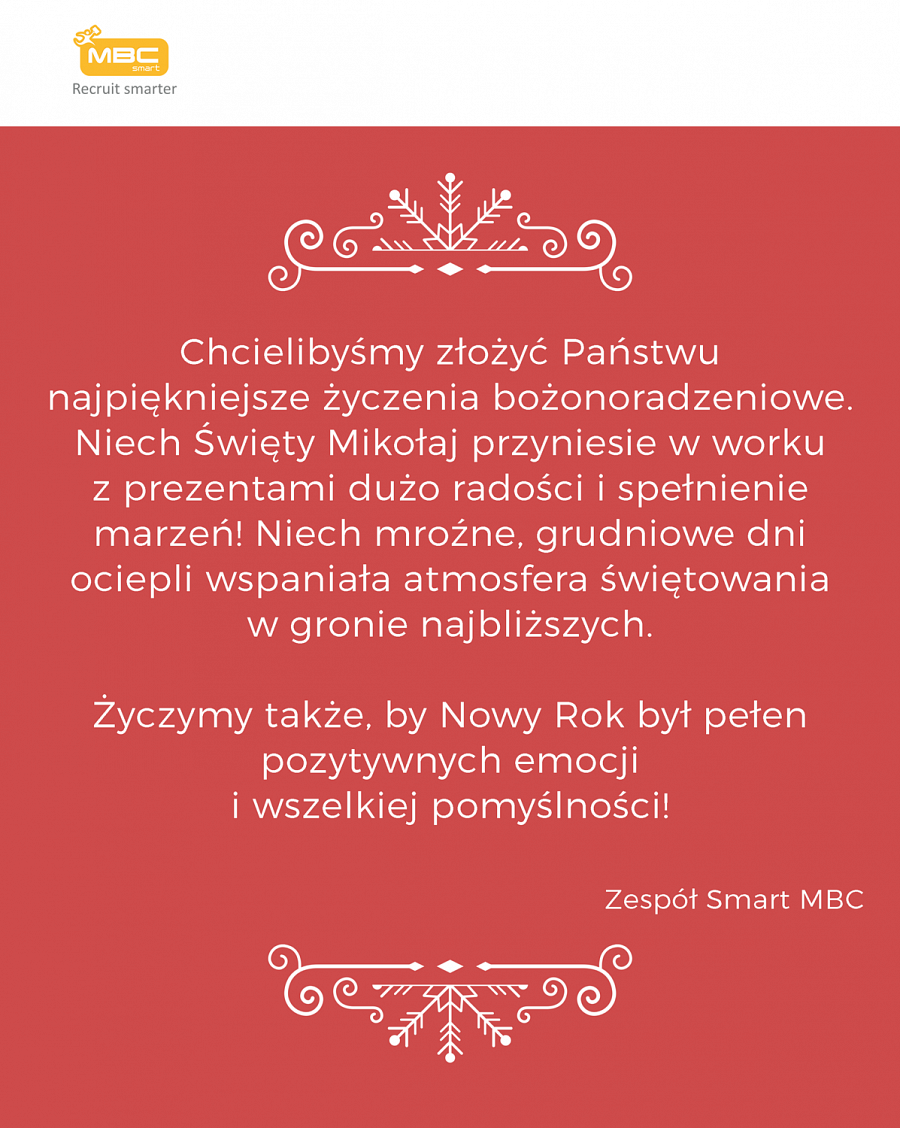 